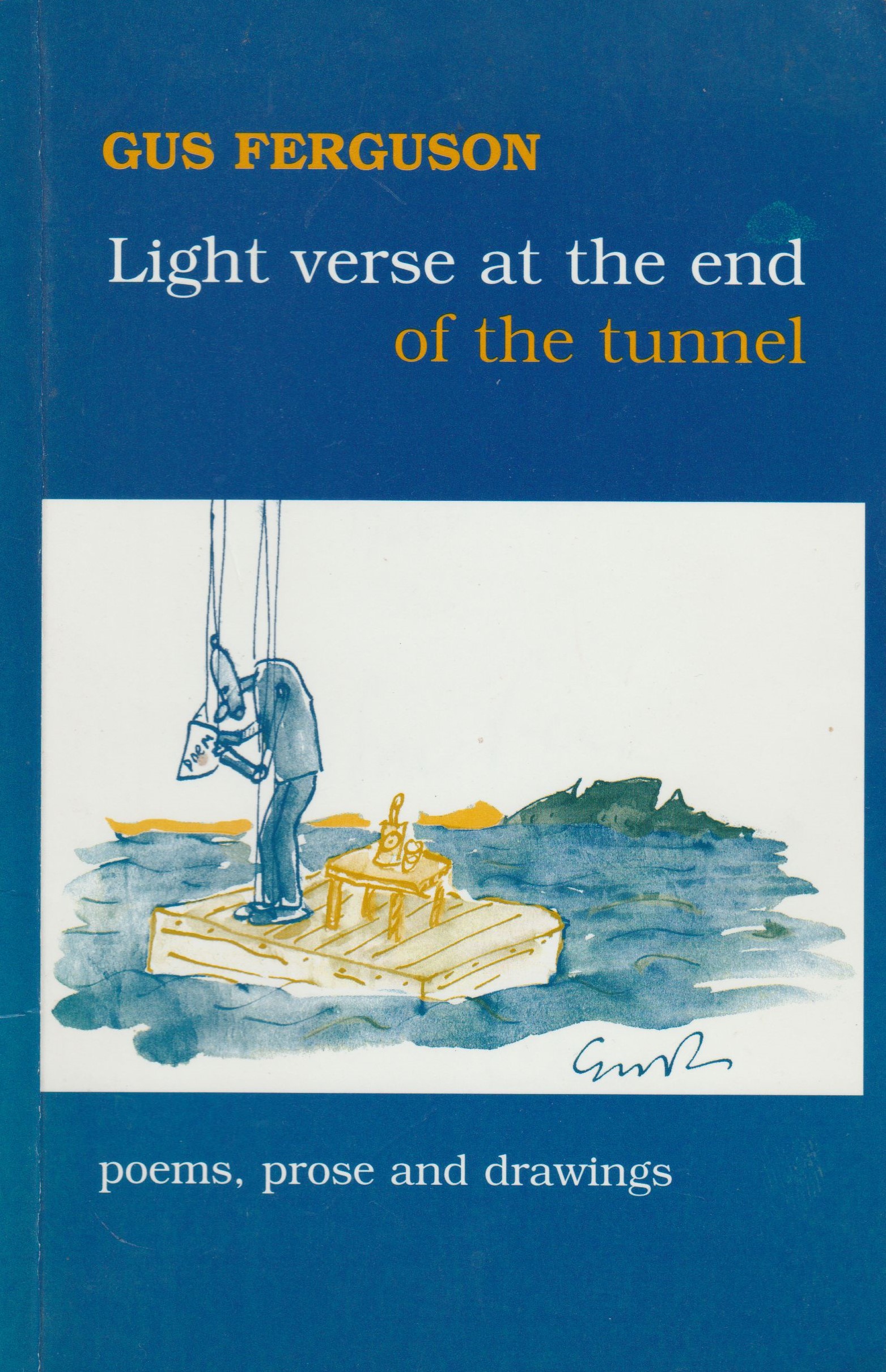 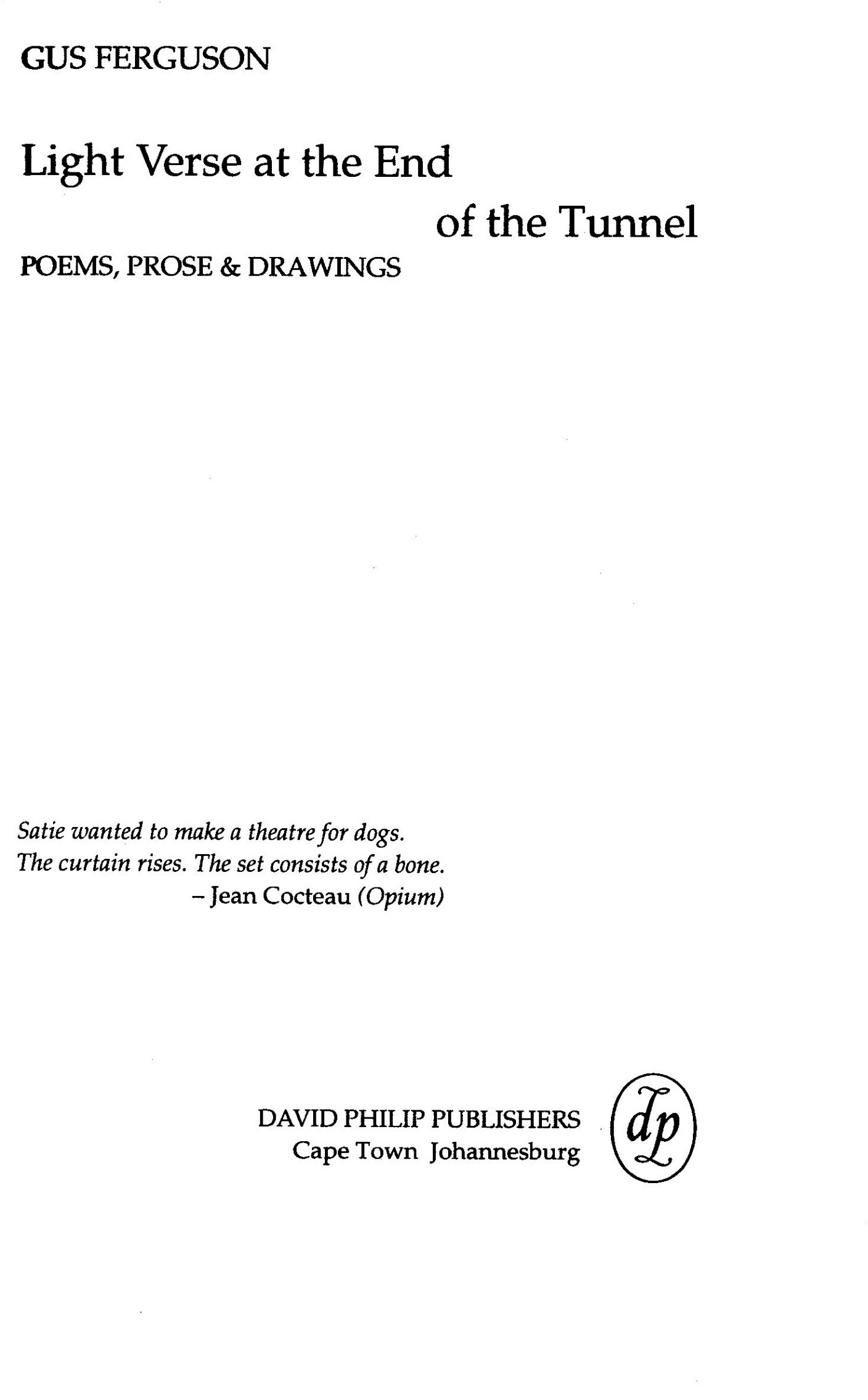 ContentsWeather Report 1Cosmick Carp 2The Metempsychosis of the Yak 3Light Verse at the End of the Tunnel 4Classified Section 6Midlife Crisis 6Traders of the Lost Ark 7Poetry at the Whale Well 8Senryu 10The Snail Considers Human Worship 11Rhodes Drive Repossession 12A Eurocentric Sonnet 13The Bhakti Yogi buys a Bike 14Limerick 15Three Triolets 16Cosmick Recreation 17Waiting for Basho 18Only One Life He Croaked 19Om Mane Padme Hamlet 20Near Wellington 21Contact Lenses for Snails 22The Elastic Life Formula 24An Alphabet of Small Poems 26A Ballistic Bulletin 32Bookseller 32Puritan against the Wind 33Vulture 34Love amongst the Middle-aged: Sleeping-Mates, 37 Sonnet inCouplets, 40 Love amongst the Middle-aged, 41FORJO-ANNE FRIEDLANDER&TRACEY WALTERS Weather ReportFORE-WARNEDKnowing from televisionThat the cold front was coming,The trees on SignalHill, blurred in the mist,Are more mysterious still.GALE WARNINGThe papaya treeFlaps in the wind, taps windowsAnd rattles the eaves:Flags for the deaf andMorse for the blind, it signalsWith snail-tattered leaves.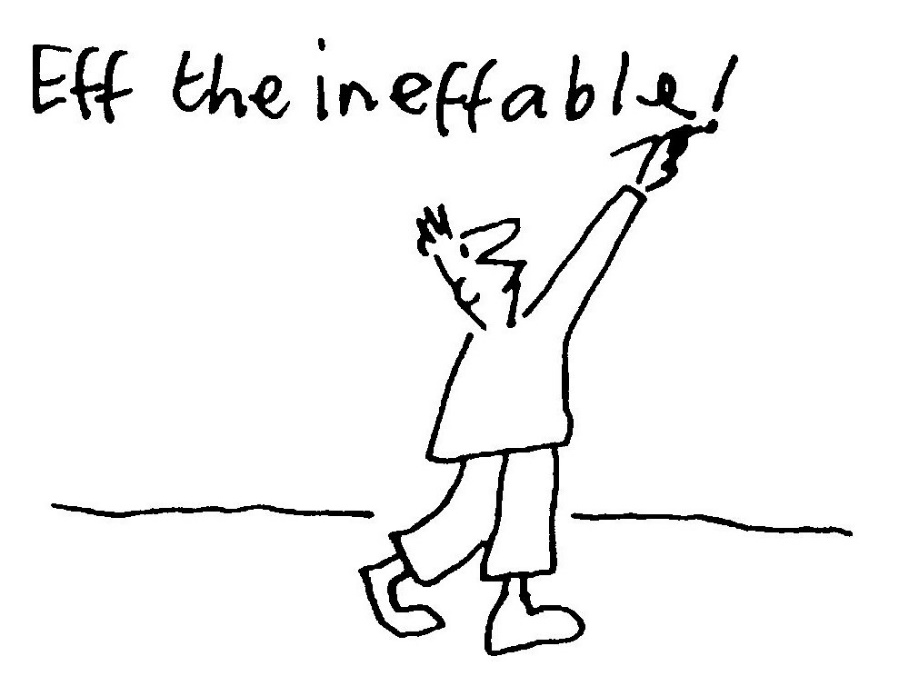 Cosmick Carpa paradox as parableAdrift in timeless nothingness —A darkness sparked with light —We meet our subject, Cosmick CarpAnd recognise his plight.The Universe it has no sides,Circumference or rimBut Cosmick's Consciousness of thisIs really rather dim.His world is vast and boundless,Lacks limits; is uncurbedAnd yet, with all this libertyOur hero is perturbed.Although twelve billion trillion milesHe ﬂoats with flick of fin:Infinity describes his cage -A gaol is what he's in.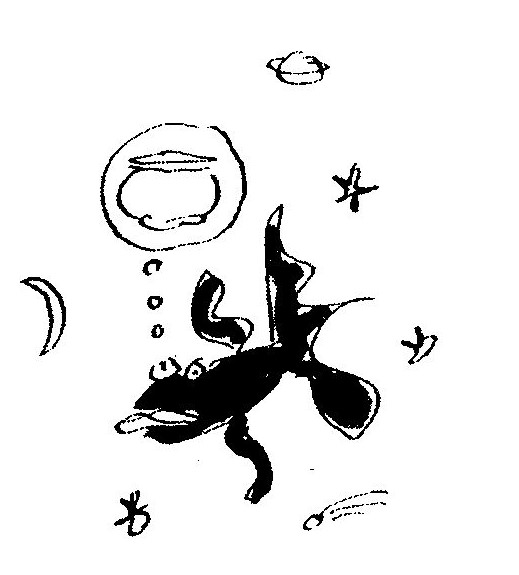 He harbours secret fantasiesFor tether, stake and lock,For door and fence and recompenseOf calendar and clock.But in a way he's just like usThough freedom is our goal.We know that Cosmick really wantsA tiny goldfish bowl. The Metempsychosis of the YakHe has no house, he has no shack,Just shaggy hair upon his backThat hangs from cranium to hoof —An absolutely perfect roofTo shelter him from winter chillsAmongst the Himalayan hills.Tibetans ride upon the backsOf generous and gentle yaksWho offer milk; their hair for rope,Their ﬂesh for meat, their fat for soap,And listen as the valley swellsIn irony to temple bellsThat toll that karmic law decreesThey will return as Red Chinese.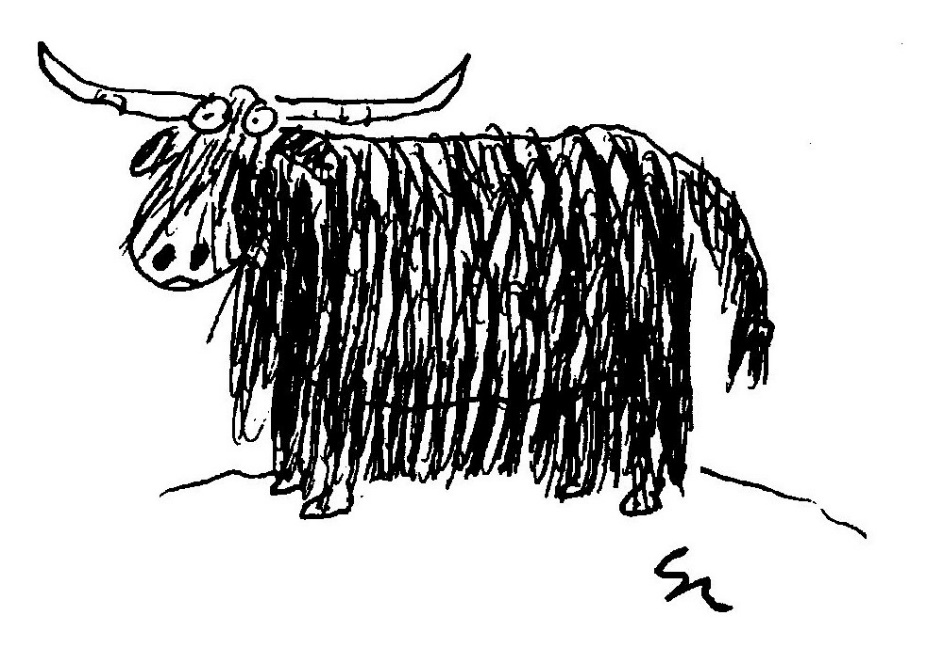 Light Verse at the End of the TunnelThe perfect poet lies in bed,In vain he tries to sleep,He counts and counts inside his headIn syllables, not sheep.His haiku all have seventeen,His tankas thirty-one.His prosody has always beenMore regular than Donne.With fourteen lines and seven rhymesHis sonnets are precise -How cleverly the music chimes,How literally nice!Archaic forms he knows them well:The ode and virelay,He likes to write a villanelleAnd loves the triolet.His every pulse is metrical,Mechanical and neat.His heart ﬂub-dubs iambicalAnd never skips a beat.His ECG scans perfectlyDe dum de dum de dumAnd measures ineluctablyEach moment's tedium.His heart's a clock inside a boxThat ticks each beat and rhymeAnd only Death can spring the lockTo break the spell of time.But Death does not the poem end(Of this I can't be surer),It is, as mystics all contend,An ultimate caesura.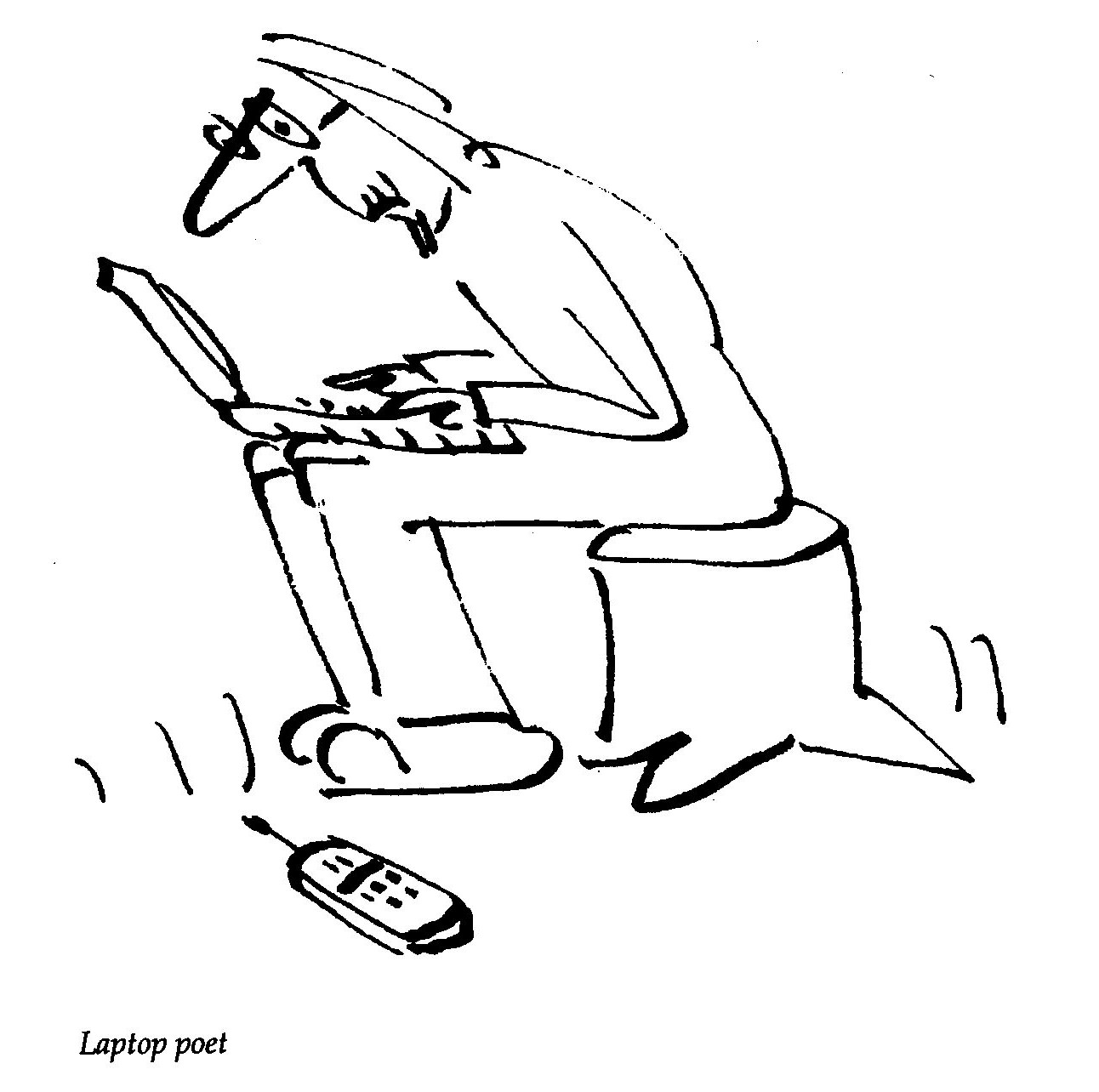 Classified Section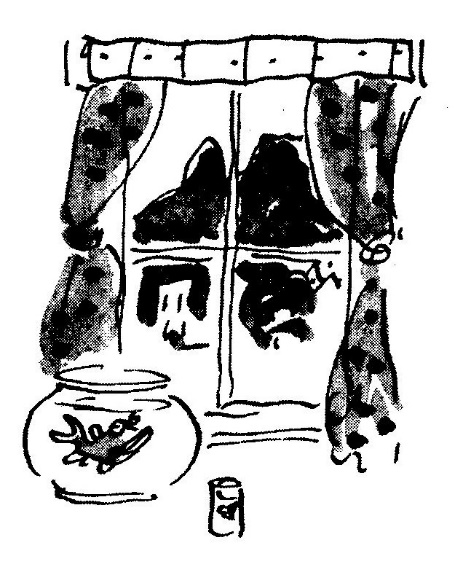 Goldﬁsh coming toCape Town seeksbowl in city ﬂatMidlife Crisis(or Plato's Cave revisited)Transfixed, I stand upon the stairat work and watch, reﬂected inthe foyer mirror, silhouettesof children, shadowed on a sun-bleached wall, careering off to schoolTraders of the Lost ArkThe Waterfront, it has it all —The mountain-view, the shopping mall,Boats safely shuffling round the bay,Jazz, theatre, clubs and cabaret,Shops, restaurants, pubs and coffee barsAnd ample place for parking cars.And in these high and hallowed hallsThe window shopping never palls.This pleasureland of joyous mood,This paradise of plenitudeHas buskers, boutiques, doctors’ rooms,Museums too. So one assumesAll needs are met. Yet, things are missingWhich just confirms a deep suspicionThat here (like heaven) death's domainIs always somewhere else. In vainWe search this glorious galaFor signs of church or funeral parlour.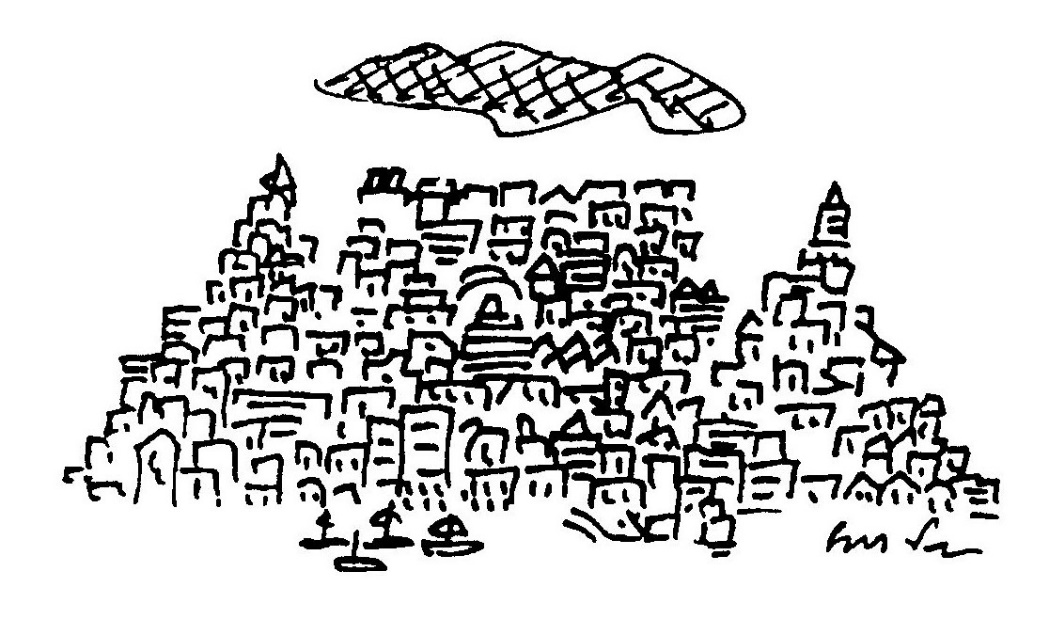 Poetry at the Whale WellThe skeletons of ﬂoating whales,suspended from the roof —Hindquarters gone completelyfrom the hip-bone to the hoof.Their little, ineffectual armsthat dangle at each sideSuggest to us their mothers wereprescribed Thalidomide.This causes me to speculate,while poets read their verse,That Darwin's climb from sea to landwent sometimes in reverse.Perhaps an ozone crisis let,in years and years gone by,Mutational radiation streamunhindered through the skyWhich sparked a great varietyof new genetic formsBut many species went extinctor had to shift their norms.There was a group of herbivoresthat stalked the littoral zone —They were as large as dinosaursbut mammals to the bone.And when the cataclysm came,millennia ago,These lumbering vegetarianswere dealt a cruel blow —Their young were born with withered arms,completely without legsAnd lumped around like giant slugsOr rolled about like kegs.They suffered dehydration sorebeneath the savage sunTill parents gently nudged themin the water, one by one.They ﬂopped and ﬂapped in shallow wavesand found that they could swim —In ocean as in amnion,they had no need of limb.So, buoyant in the surging surfthey mewled their sad goodbyes,And still today, the sea resoundswith deeply plaintive cries.This might explain why many diewhen stranded by the tide —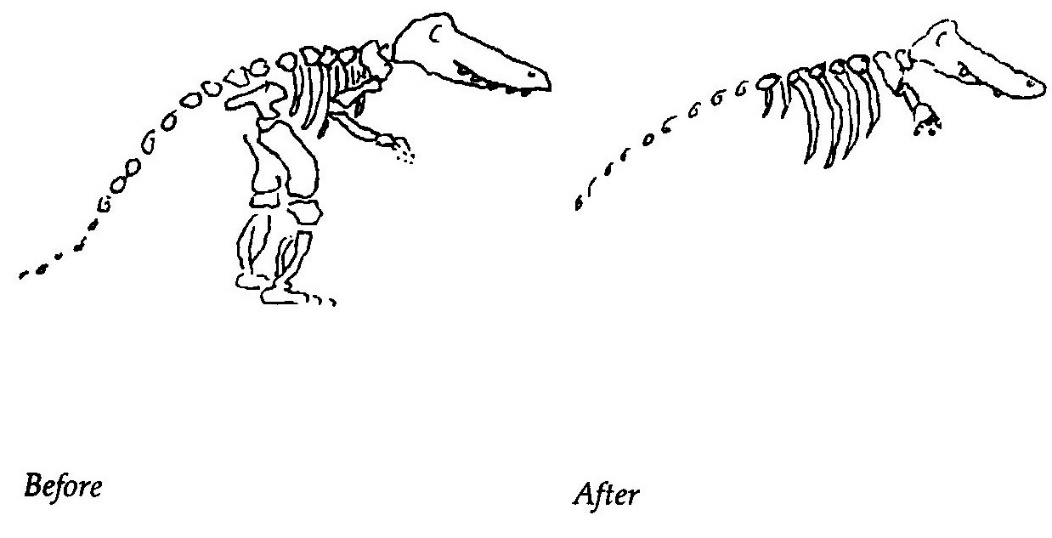 Oh, could it be nostalgia drivesthe whales’ mass suicide?Senryu1Cycling pasta kiewiet’s nest, he stopsto check his chain.2The city lights —a bed of glowing embers.We dread the kindling wind3At the first tremorit fell from the shelf and broke —The seismograph.4Geography iseverywhere and is, like light,suddenly gone.5A notice in the Cafda bookshop:Your jigsaw puzzleis welcomemissing pieces or not.The Snail Considers Human WorshipSuch emphasis on pain and grief!Self-pitying beyond belief,Your tears, your wounds and smitten breastAre both your burden and bequest.O humankind, how wild you wail.More put upon than any snail,Your lamentation rends the air:‘Unfair,’ you cry, ‘unfair, unfair!’Be not offended when I sayThat nagging God is not the wayTo earn angelic wings and harp.He hates, I'm sure, the way you carp.Poor souls! There's no epiphanyFor those who kyrie: ‘Why me?’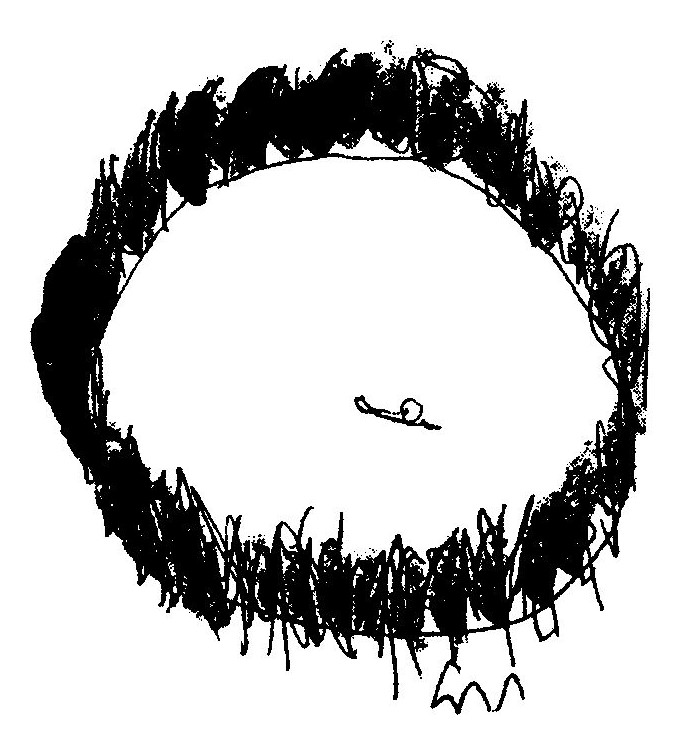 The Bhakti Yogi buys a BikeFor Stephen DaitshAstride my dual prayerwheelI meditate at speedDevotion to my Dharma isThe only call I heed.I never lust for victoryNor crave frenetic motionBut gentle like the GangesFlow calmly to the Ocean.To cycle through the Cosmos isA karmic task and thrill,I just adjust my cadence toThe rhythm of each hill.I have a little mantra thatI murmur on my wayAnd if you pay attentionYou are sure to hear me say:‘Though heavy is the SamsaraAnd hard to pedal solo;I do believe EtemityIs fully Campagnolo.’LimerickAccording to an article printed in The Independent on 6 July1994, research into the mating habits of the Praying Mantis, wherethe female was fed before copulation, proved that no well-fed femaleate any of her mates but only one male survived an encounter with astarved female. With apologies to other Skinner/dinner/in herlimericks.Said a cautious young mantis called Skinner:I take all of my ladies to dinner.It's not that I'm kind,It's just that I findI feel much more secure when I'm in her.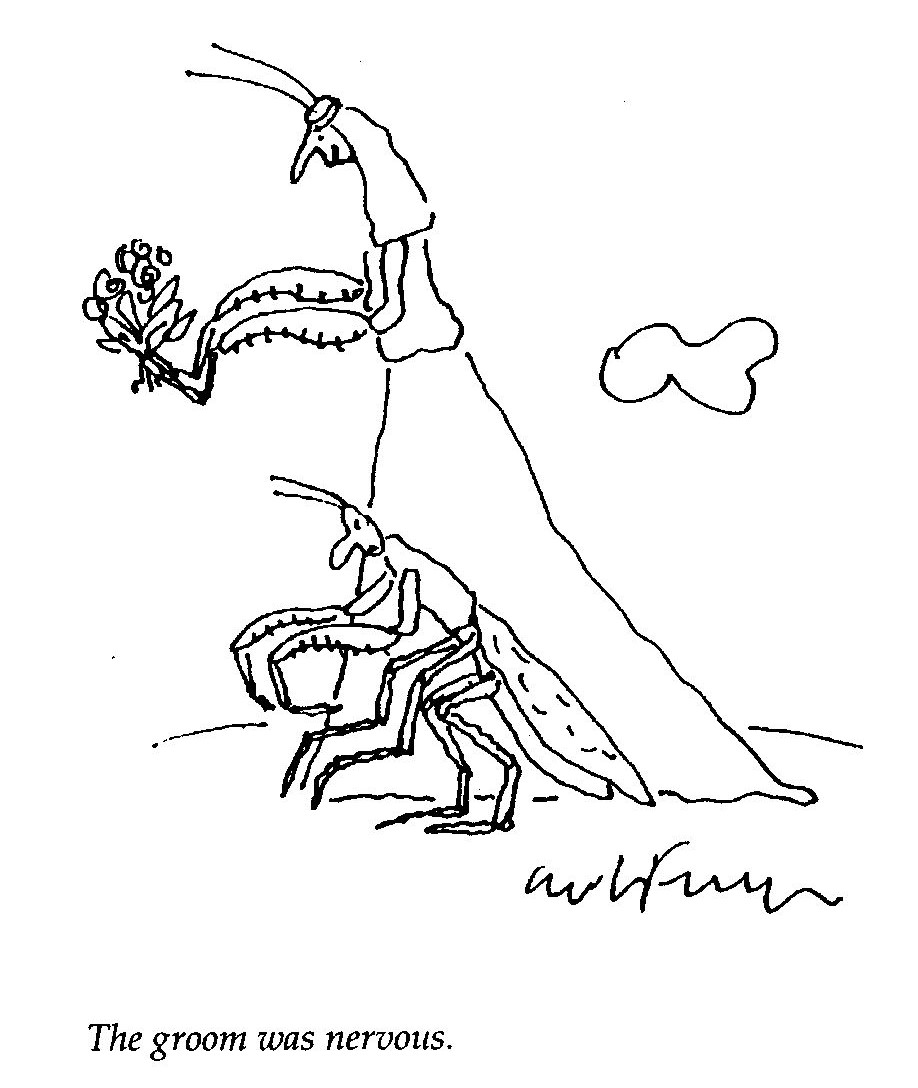 Three TrioletsFOR NICOLETTEWe're driving through the Groot Karoo,A landscape vast and ﬂat,You're with me and I'm with you.We're driving through the Groot KarooWhich isn't what we planned to doBut this is where we're at —- ‘We're driving through the Groot Karoo,A landscape vast and ﬂat.MINOR POETHe is a most accomplished failure,His witty stanzas glint with light,He even lectured in Australia.He is a most accomplished failureWho annotates his marginaliaWith footnotes, bright and erudite.He is a most accomplished failure,His witty stanzas glint with light.AUTODIDACTICYou want to write a triolet?Then play this simple little game:Two rhymes, eight lines, are all you get.You want to write a triolet?The second line repeats at eight,One, four and seven are the same.You want to write a triolet?Then play that simple little game.Cosmick RecreationEvolutionists and creationists are silly to fightAs both points of view are essentially right.Consider a bowl that's thrown just today:How old, may I ask, how old is the clay?Open your minds! Unfetter your hearts!God made the world from second-hand parts.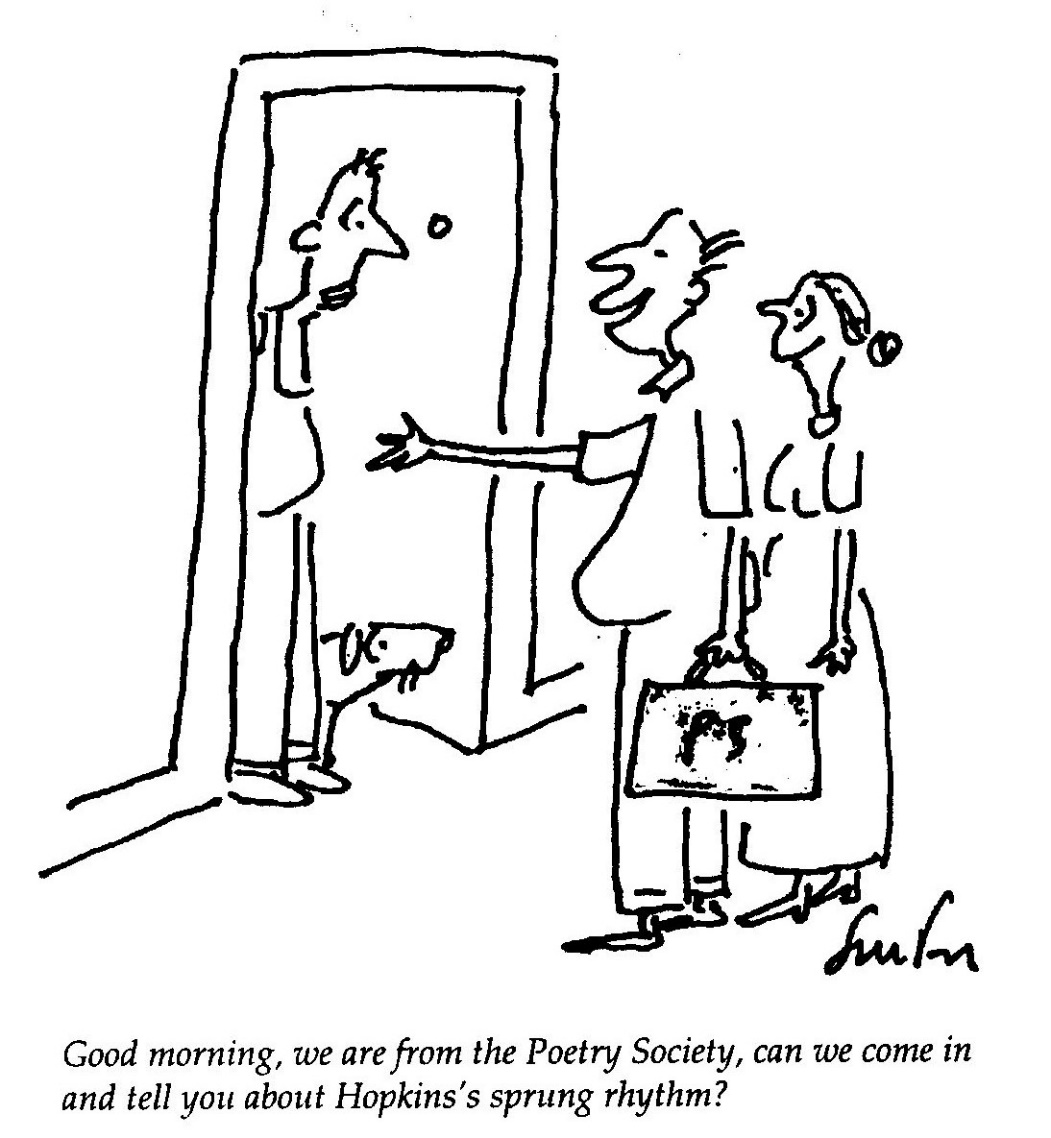 Waiting for Bashoby an ancient ponda frog sits upon a logwaiting for Basho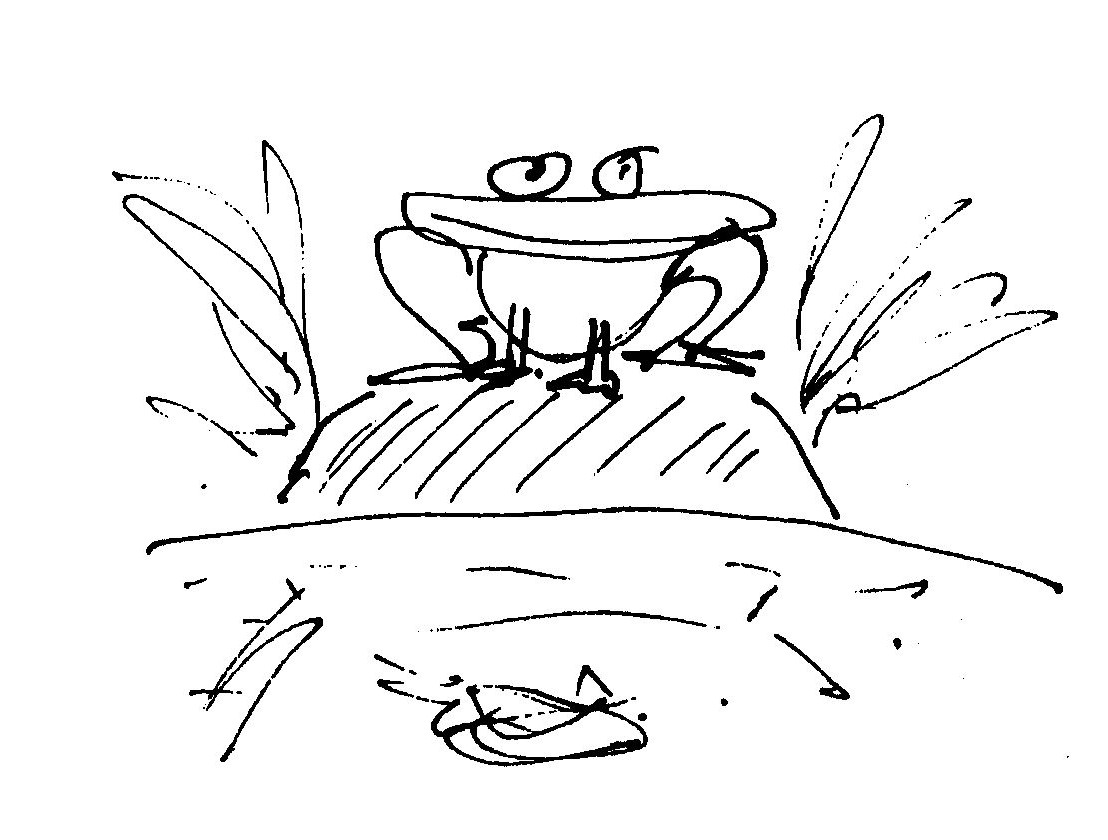 Only One Life He Croaked‘Actually,’ he sighed, his knottedTongue lolling behind his lips, ‘theSpectrum of my experienceShould be much much broader than yours,Being amphibian, I amAt home in water and on land.But the sad truth of the matterIs a deafeningly humdrumDiet of ﬂying arthropods(How I hate the ﬂittering andFrantic scrabbling in the larynx).The monotonous perfectionOf this paradisal pond sucks.My real options are: Bog or log.Add to all this my morbid eFear of humans, especiallyThe large pink ones that wallowIn water and ﬂing stones and (QuelHorreur!) amputate our long, litheLegs to titillate the palate.Had I options, I would pursueMy private passions — black coffee,Dragonﬂywings in aspic, roughCognac, Gauloises, the haiku ofBasho and Issa and, of course,The paintings of that cubist, BraqueOm Mane Padme HamletThe Municipality of Middelpad in the Cape announced that,after motivation by its small, but vigorous, Hindu community,all the lampposts in the town are soon to be tuned.This is to be done by drilling and filing so that when struckby a hard object the hollow poles will reverberate at a pitchconducive to meditation, making each and every lamppost,potentially, a mantric shrine.The tuning is to be done by Shiva Rampal, a Bengali flautistwho hopes to complete the town's eight hundred posts in timefor the Hindu Festival of Light.Delighted with the decision, the leader of the pressuregroup, Sri Mahalingam van der Poel, said: ’Future plans willinclude the tuning of wire fences in the surrounding district.Imagine a zephyr melodiously caressing the strings that at-tempt to demarcate so-called private property. This can onlyenhance cosmic harmony, social relations and our sense of ab-surdity.'The local Dominee, Doctor Joe Grimbeeck, was not op-posed to the plans but, as a Christian, felt that tuning to thepitch of church bells would be much more appealing. Near WellingtonOn foot at ten a.m. we sawhundreds of slimy splotches ofsnails who had been, presumably,traversing the road and were crackedand splattered by obliviouswheels of cars. Still, a few survivedsailing serenely on — helmetsskew, feet extended, antennaemoistly probing the morning air.These, unbidden, with finger andthumb we airlifted to the grass.Returning slow and tired at noonwe saw no sign of living snailscrossing the sleeping country road.The slime, now dry and caked, had mergedwith the road’s gravel and grey tar.Back at the farm, after a lunchof curried vegetables - of herbs,pumpkin, potato and rhubarb(a gourmet gastropod's delight)it suddenly dawned on me whiletyping this account that in ourtwo-hour walk to town and back pastfarmland and between twin vergesticking with life we had not seenone single, solitary car.Contact Lenses for SnailsOscar Glassman, a prominent Sea Point optician and passion-ate amateur zoologist, was professionally intrigued by thedim-sightedness of the snail.‘If only,’ he mused, ‘infinitesimal contact lenses could befashioned to fit the tips of the antennae, what effect might thatnot have on the lives of the little creepers?’ Ruining his owneyes in the process, he worked night after night, with mi-crometer, grinder and microscope. Twisting his patience to thesharpest point, he made numerous lenses, fitting them gin-gerly to the feelers of his dim-eyed friends with no apparentsuccess. The snails with optometrically perfect eye caps car-ried on with no evident change in their sedate slow-motionlives. His friends laughed behind his back. His wife left himfor another man who was happy to drink beer with his friendsand to tinker in the entrails of renovated cars.One night, close to tears, his eyes misty with grief, he stoodin his garden under the coruscating cosmos. The stars blurredand throbbed in the velvet sky. Suddenly, moved by the terri-ble beauty of the limitless universe, Glassman’s mind made aquantum somersault in his head. On the assumption thatsnails were short-sighted, he had ground lenses to correctmyopia. He now suddenly knew that snails are nocturnal onlybecause they enjoy being ravished by the slow wheeling of thenight sky. Snails, he realised are farsighted with telescopic vi-sion. He decided there and then with his failing sight to makelenses to treat hypermetropia.The new lenses fitted snug as tiny transparent gloves. Theireffect was immediate and amazing. Suddenly, after aeons ofslow half-blind crawling, insecure, through smudged grassand across bleary earth, the snails, bright with the confidenceof the near-sighted, speeded up. Jerking and crashing at first,they soon accelerated their gliding to a hectic 10 kilometresper hour. Scooting across the garden, quick to escape thethrush, the lens-wearing snails took to the blinding day as ifmillennia of nocturnal crawling were forgotten in the twink-ling of a proverbial eye.This year Glassman was awarded an honorary doctorate inophthalmology by the University of Cape Town and is tippedas a candidate for a double Nobel prize in zoology and phys-ics. The gentle lens-grinder’s constant companion, resemblinga fat, furry dachshund, is a seeing-eye mole with glasses.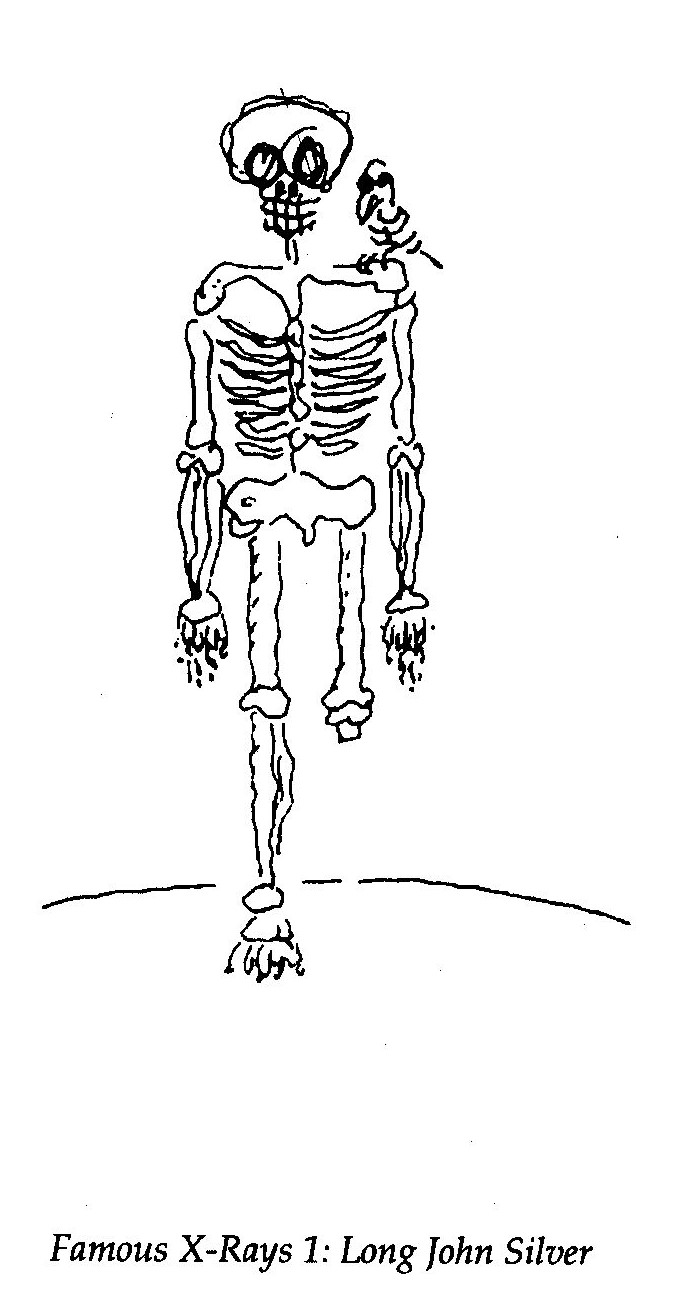 The Elastic Life FormulaHormones control every aspect of our lives. They hold swayover mood and personality, size, bulk, bone-length, shape,gender and even sexual orientation. When delicate hormonalbalances are tampered with, bones lengthen, skin thickens,water is retained and metabolism speeds up or slows down.The human condition is rendered elastic.With this in mind, coupled with the success of menopausalhormone replacement therapy, the Universal Medical Insur-ance Group is designing a cost-effective hormone package forthe elderly.The UMIG regimen, tentatively entitled ELF (Elastic LifeFormula), is to be marketed for people of 60 and over who areliving on fixed incomes. The burgeoning senior citizen tragedyis that well-deserved pensions are rapidly withered by inﬂa-tion. Whereas, on-going living costs which include food,shelter, transport and medicine are subject to corroding inﬂa-tion. Seniors are becoming a major proportion of the urbanpoor, unemployable, an increasing burden on family andState, the innocent victims of creeping poverty.The ELF polyhormonal package is formulated to reduce hu-man size and mass gradually without significantly alteringshape. Its rationale is, the smaller you get the less you need.Dosage can be linked to inﬂation and the pensioners onELF therapy will find their cost of living dropping in indirectproportion to the inﬂation rate.Based on a 15 per cent annual inﬂation, a 75 kg 60-year-oldwill weigh 15 kg at 70 and 7 kg at 75 and at 80 will haveshrunk to the size of a six-month-old baby.Old-age homes (which will have to be redesigned) will eas-ily accommodate 10 times the number of residents, most ofwhom will be around 60 cm tall.Pensioners will be as lovable as pets. Although, on thedownside, they could be snatched by cats and birds and if suf-fering from senile dementia, could easily get lost or trampledunderfoot. However, on the upside, endangered seniors couldeasily hide from burglars and scamper away from muggers.Childhood perspectives would be restored, facilitating thepsychotherapy so necessary for the completion of unfinishedbusiness.Everything will be cheaper. Food, clothing, blankets, trans-port, make-up and even, ultimately, the coffin and cremator-ium costs.For instance, 187 80-year—olds could be packed into a mini-bus and at least 4 jetsetting geriatrics could snuggle on oneaeroplane seat.60-year-old giants will be seen shambling across retirementvillage landscapes with dozens of hamster-size nonagenarianspeeping from pockets, collars and turn—ups. One banana willfeed a dozen, a bottle of beer could fire a bacchanalian orgyand a pocket handkerchief would do as a tablecloth, tent ortarpaulin.What is still unpredictable is the long—term effect of ELF onlongevity. Trials using rats, indicate that side-effects might beuncontrolled promiscuity and premature ageing.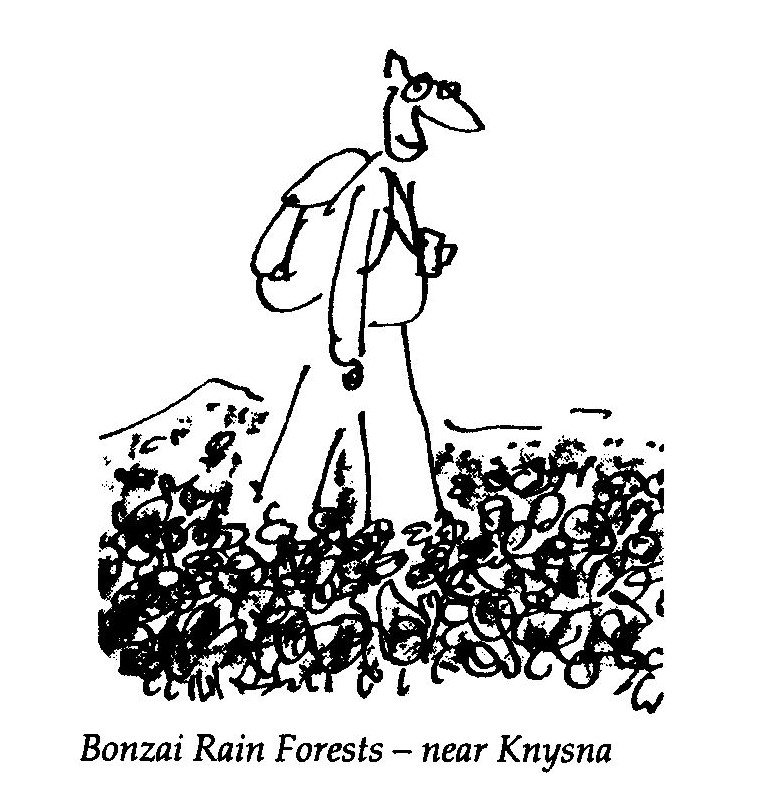 An Alphabet of Small PoemsAUTOPHAGYAmongst cannibalsThe phrase "battered wife" assumesAnother meaning.BURNS’S HAIKUfrom Tam 0’Shanter — for Stewart Conn… like the snow falls inthe river, a moment white —then gone forever.CREDOI know for sure one thing that's true:The Universe is just a clue.DYSEXLICShe signs her letter:‘Lost and lost of love.’EPIGRAMSource: Patricia DavisonLost in the hills at the end of dayWe burned the map to light the way.FREE FALLThe Woman's MovementBegan, I believe,With Adamant Eve.GRENADEWhat a condition to find ourselves in:With just enough strength to pull out the pinBut not, I'm afraid, to throw the grenade.HAIKUThe five, seven, five,Seventeen syllable formHas stunted my style!INTERNET SENRYUI believe that G-dEncrypted the UniverseFor fear of hackers.]USTIFICATIONLife is but a gift of timeSpent in gathering evidenceAgainst the summons for the crimeOf wasting that inheritance.KITEVictorious kiteAloft in the wild weather,You are, without doubt,At the end of your tether.LIGHT VERSEThe sun that rolls across the skyIs massive, dense and roundYet casts quite paradoxicallyNo shade upon the ground.MAYAAwake this morningand all I see is Buddha —Marvellous Maya!NEMESISBarefoot in the city streetHolding fate to scornI picked my way through glinting glassAnd trampled on a thornOLD AGEYour life-support systemIs coin-operated.The Matron has change.POETDesperate for praise:He quotes rejection slips.QUO VADISThe oceans that are so abusedBy mercantile and plunderous handSurround, and are contained by landROMANTIC POETHe reads with feeling.It's not appealing.SELF PITYMy life in action replay:Fifty perfect goalsAnd me the goalie.THIEVESSource: Matthew aged 2They came in the dark,Took the mountain awayAnd left only mist.UTOPIAIf dogs did bark and birds did ﬂy,Were blue the hue of cloudless sky,If bells did ring and starlings sing,The world would be a perfect thing.VOWEL MOVEMENTDefecationScatologyDeificationEschatologyWORLD WITHOUT ENDOn the death of an old computerDos to DosAscii to Ascii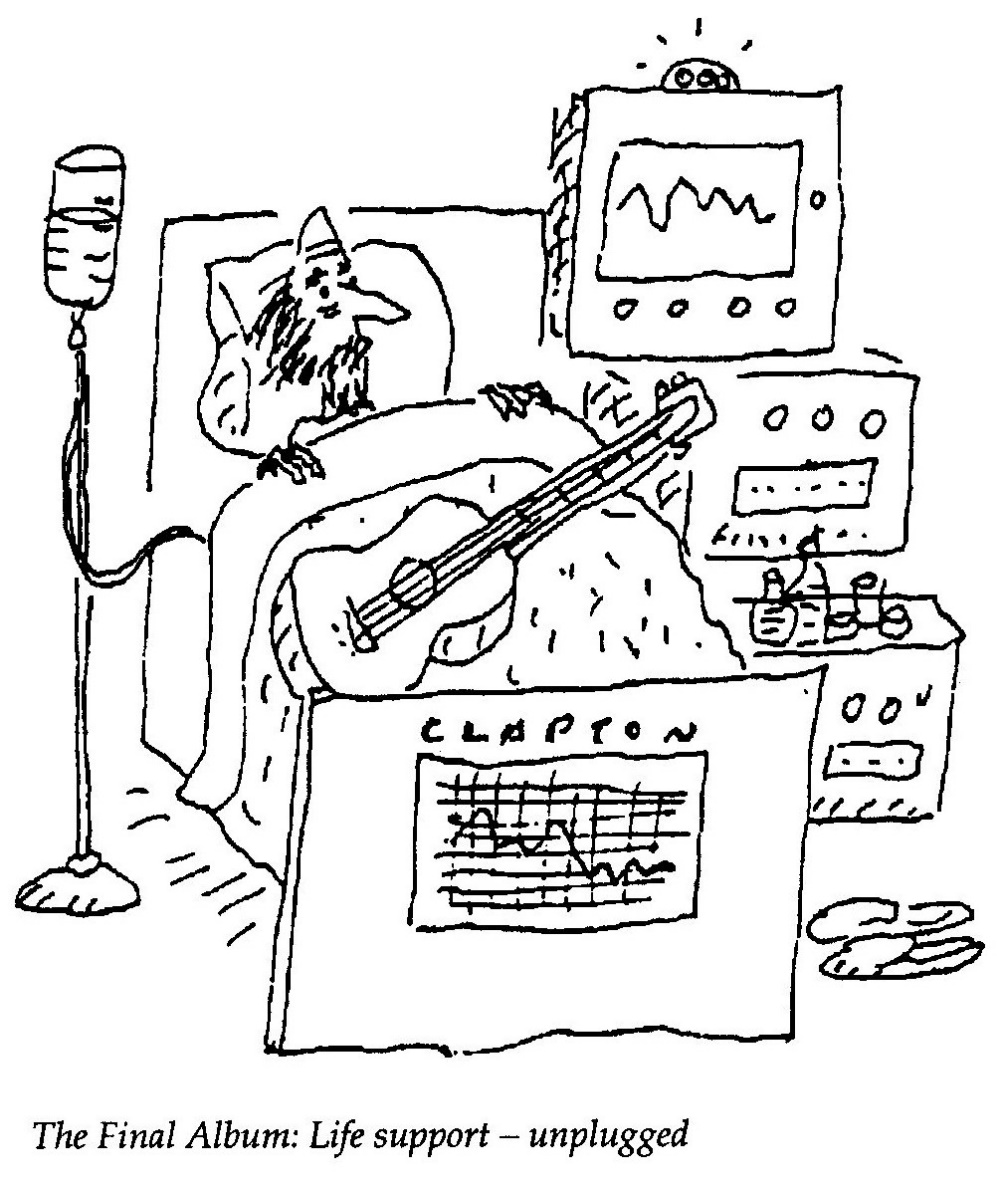 XHAIKUAmaxoxoayangxola ngokubaafuna uxolo!Bullfrogs make a noise because they are demanding peaceYULEIt's the end of the WorldSales at Christmas andA begging Santa Claus.ZOSHI SAIDThe Piet-My-VrouTalks Afrikaans,Don't you know?A Ballistic BulletinA snail, leaming English, was most impressedTo find the word ‘shell’ with two meanings blest’Ironical,’ he remarked with a smile‘To mean both protection and projectile!’‘So what,’ sighed his shell-less pal with a shrug,‘Just think of the ponderous pun on ”slug”!’Bookseller1995You know that poetry doesn't sellEspecially new or local stuff.I should say no but, what the hell!Give me two. No, one’s enough.2000The book you're holding in your handJust shows your erudition.A bargain at nine hundred rand —That is a first edition.Puritan against the Windfor Lee FoxWhen every pedal stroke's a boreWhen bum and back and neck are soreAnd ﬂesh is mortiﬁed for sure,Then, I believe, my soul will soar.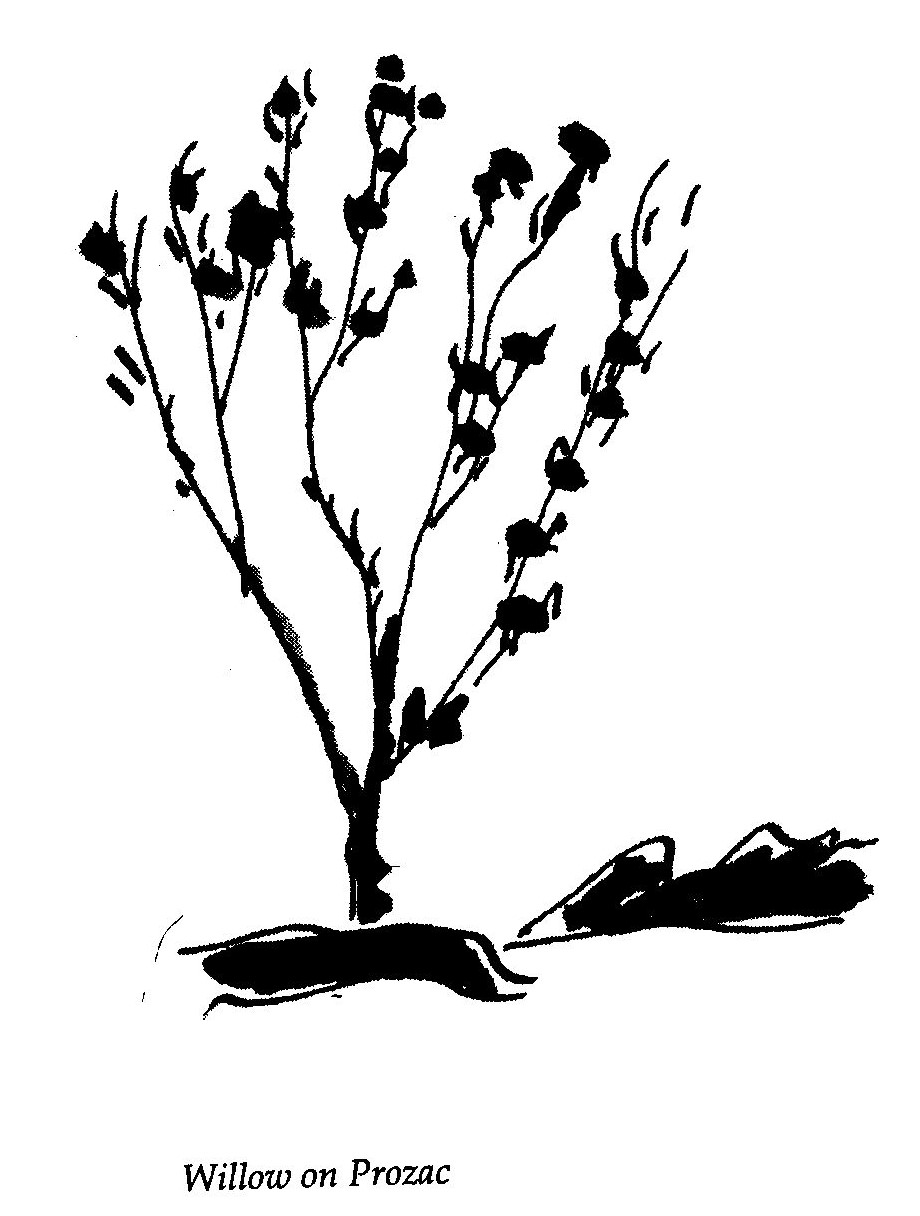 VultureAs the 20th century stumbles towards its apocalyptic closeeverything, it seems, has become problematic. Even high-ﬂown concepts like nature conservation have their sinisteraspect.Diligently maintained and well-stocked game parks juxta-posed with rural poverty brings privilege and deprivationcheek by rasping jowl, with the implication that nature conser-vation is at the expense of mankind.While this view might be muddleheaded and infinitely de-batable, what is clear is that synergistic solutions are wanted ifwe are to turn the tanker back towards Eden and save theworld.Take the sad case of Gyps coprotheres, the Cape Vulture. Un-til recently the vulture, like the hyena, was viewed with totaldisgust. Dismissed as scavenger, gobbler of carrion and de-vourer of filth — this innocent and useful necrophiliac wasconsidered obscene; evolved to squabble, bicker and scufﬂeover the remains of noble and beautiful creatures. Greedynecks and slobbering beaks thrusting into rotting carcasseswas a scene that only a Baudelaire could extol as beautiful. TBut we have had a paradigm shift. The planet is one huge,delicately balanced eco-system. Conservation is cool. Animalsare wonderful and, as always, only man is vile. Even vulturesare OK. Transcendental in flight, their earth-bound lurch andhobble is now seen to be comical and they are definitely partof some essential food-chain and are, above all, an endangeredspecies.Their endangerment is simply due to the dearth of appro-priate nourishment. Game and livestock have become, thanksto human greed, too commercially valuable to be allowed todie, as they were designed to, in the veld. The spiral of mori-bund meandering mimicked by the swirl of birds in theimplacable sky.So-called wild animals are now almost totally incarcerated,colonised and exploited as tourist attractions.Today, many vultures, who need animal bone to build theiraerodynamic fames, live and die ﬂightless as the dodo due toa lack of calcium in their diet. That is, if they don't choke todeath on gladwrap from discarded braaipacks.Not that the vultures do not have champions. We hear thatone saintly member of a recently formed vulture supportgroup is leaving money in his will to ensure that his corpsewill be ceremoniously placed in vulture country high in theMagaliesberg.This extraordinary person (a Prometheus in reverse) hasalso, on occasion, lain dead still for hours (dreaming, nodoubt, of the soft beat of angel wings) under the indifferentgaze of several drifting birds. Unsuccessful attempts at inter-species hara kiri.As much as we can admire the foregoing, one Sydney Car-tonesque gesture is not enough. What is called for isorganisation and infrastructure.We need to institute a South African version of the Parseeway of death. Orthodox Parsees, followers of Zoroaster, havea funerary rite which calls for the laying of the corpse, threedays after death, when the soul has departed, on a ‘tower ofsilence’ so that it can be consumed by vultures and other birdsof prey.Although for the Parsees, this method of corporeal dissolu-tion is to prevent the deﬁlement of earth, water or fire, in ourcase it would be an act of conservation and charity towards anendangered species, a saving of graveyard real estate and apractical step towards interspecies amity.It also means that ﬂesh as well as spirit will be lifted up inﬂight.Cape Town has thousands of suitably ﬂat-topped buildingsthat could be used as towers of silence on a roster or perma-nent basis. Mordeaux Mansions in Sea Point might be chosenas a ‘tower of the month’ for July and be mournfully drapedwith crepe and hung with limply ﬂapping ﬂags.But, since not only vultures gain from the death of a lovedone, status and snobbery will most likely creep in. Probablythe more expensive the funeral the more prestigious thetower. The poor will be carelessly dumped onto the roof ofour lacklustre Civic Centre while the well-to-do might make itto the top of the Cape Sun or yuppies could be placed on theroof of the Waterfront Mall.The possibilities are endless. But one thing is sure — ourskies will again be alive with the rush of vulturine wings andwild, excited croaking. Conservation at the expense of man-kind will take on a new meaning.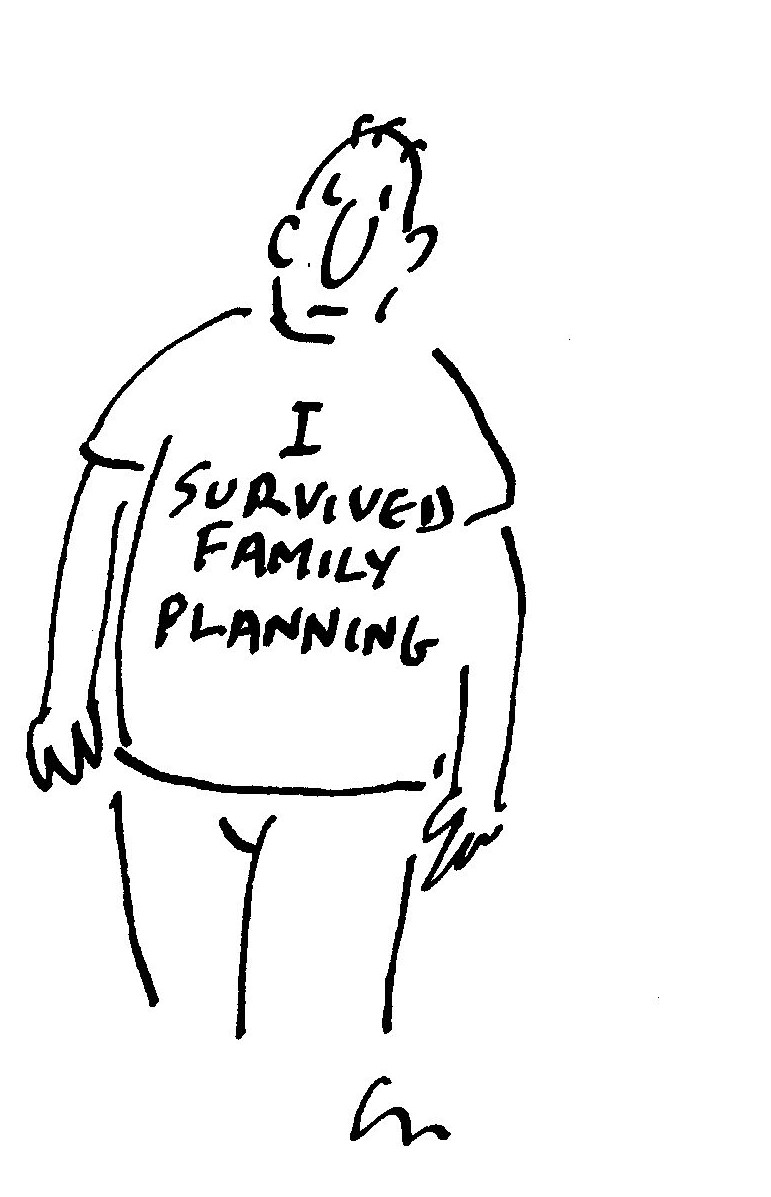 LOVE AMONGST THE MIDDLE-AGEDSleeping-MatesA 1995 survey of more than 5 000 frequent ﬂyers revealedsome startling facts and has led to the development of a fasci-nating new travel service. 72 per cent of the travellersinterviewed by Marketpro were males aged between 40-60,mainly in middle and upper management, who were awayfrom home between 3-6 days per month.The survey further showed that by far the majority wereheterosexual and married or in stable, more or less monoga-mous relationships. A parallel probe by the marketingcompany of escort agencies and massage parlours in major cit-ies indicated similar opinion. Most of the clients weremiddle—aged and most were on business trips. Information ontheir marital status was, for some reason, unreliable.On investigating individual cases using psychologists, itwas discovered that the majority of the clients were not seek-ing sex but comfort.Three nights away from home was reported to be unset-tling. Despite the luxury of the hotel rooms, sleep was shallowand disturbed. Also, many of the interviewees had bad orworrisome dreams. Post-Business-Trip-Trauma studies re-vealed alarming increase in paranoia and acute depression.As a result of this research the hotel group that commis-sioned the survey has just introduced a pilot programmecalled Sleeping-Mate. The service is offered discreetly to busi-ness men who can, for an additional fee billed as extra roomservice, hire a middle-aged woman who comes with a full kitof flannel nightie, comfortable pillows, Horlicks and fluffyslippers.Sex is not offered as an option and so far in the pilot studyhas never even been negotiated. Results have been phenome-nally interesting.The businessmen report tremendous mood elevation caus-ing mild euphoria during business meetings and sharperconcentration.An advertisement in an evening newspaper which ran for aweek offering the service in Johannesburg had 950 enquiringcallers of which 790 were more than interested and were evenprepared to leave call-back numbers.The businessmen who have used the service already seemdelighted. They're less miserable on business trips and thosethat have previously gone to escorts feel far less guilty; manyof them have reported enthusiastically to their wives on thetherapeutic benefits of this service.In fact, a leading Cape Town corporate attorney has be-come so friendly with his regular sleeping-mate, a 52-year-oldrecently retrenched legal secretary, that he has invited her toCape Town for a holiday to meet his wife and family.Another advertisement tentatively seeking applications forthe position of sleeping-mates has had an enormous responsefrom middle-aged women from all walks of life, many ofwhom live quite lonely lives following divorce or demise oftheir husbands. For instance, a not untypical applicant Sonia,who is 61, has a repertoire of eighty—three fairy stories and is aretired investment consultant with a diploma in aro-matherapy. The phenomenon being marketed is not new. In Romantimes it was common for householders to rent out their housesand wives to travellers while they themselves took a few daysoff visiting wine houses. Not to mention also the tradition ofchamber maids that disappeared in our puritanical century.The MD of the hotel group said in an interview that thepromotion was not meant to be genderist in any way, the fo-cus on heterosexual couples was purely the result of theopportunity presented by the survey. The needs of womenand non-heterosexual travellers are also being addressed.When the pilot study is complete the product will be fullymarketed, offering corporate discounts and a link to Voyagermiles.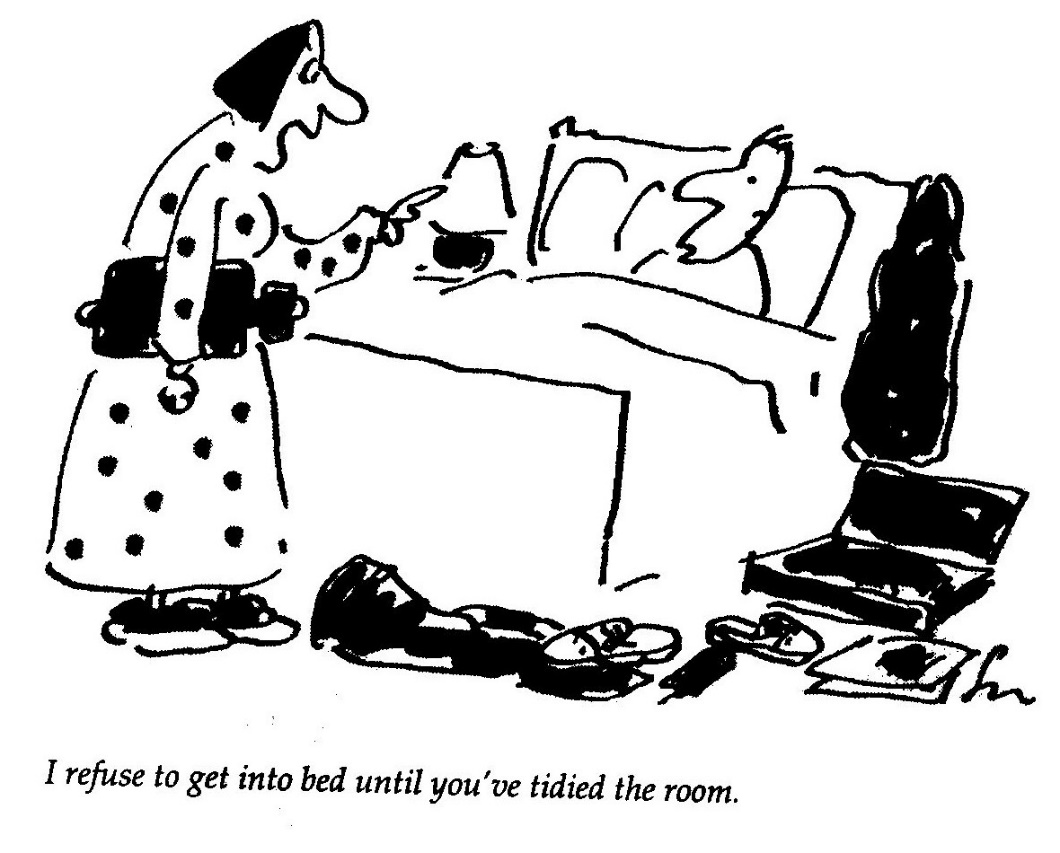 Sonnlet in CoupletsThough time exacts its normal taxThis lovely lady can relax.She has no need of nip and tuckNor fears the dreaded liposuck.He watches her across the room.Her radiance dispels the gloomAs moon, perceived by fading eye,Is softly blurred against the sky.In waning light and warmer tonesErogenous nocturnal zonesRespond to touch unseen by sight.If love is blind then, welcome night!Her lover's love remains emphatic —He's mercifully astigmatic.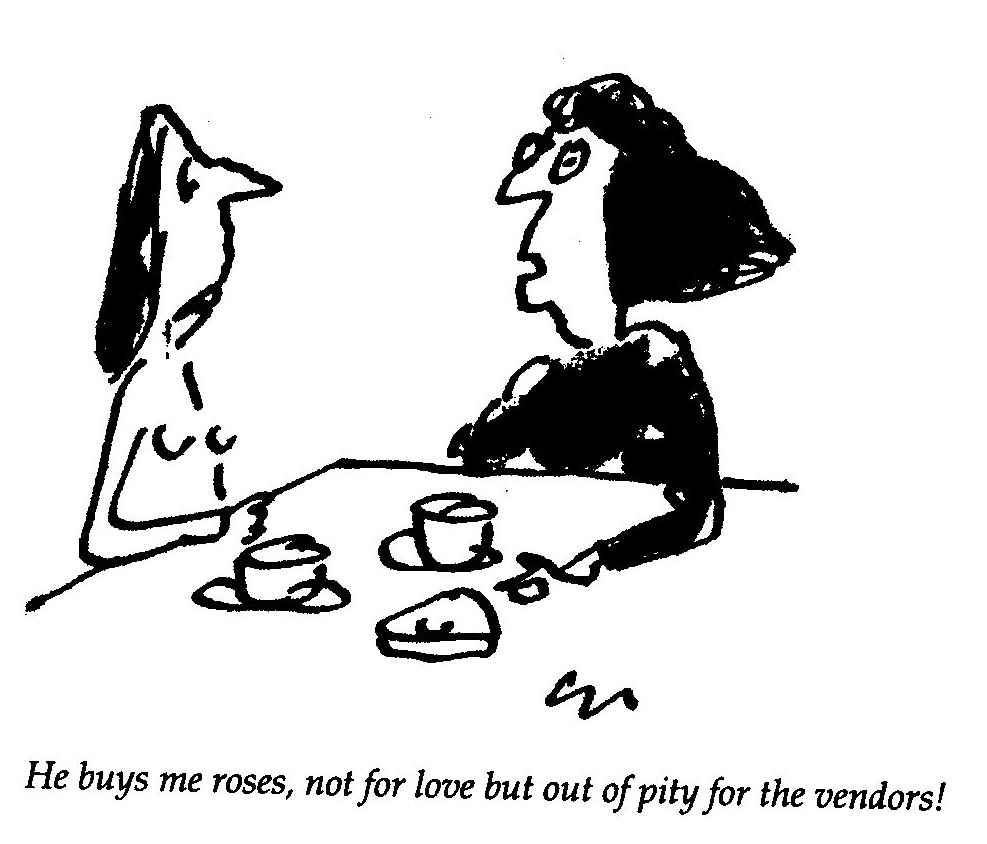 Love amongst the Middle-agedFor Nicky after 11323 blissful morningsEach mom at dawn the slanting light,Romantic in my failing sight,Surrounds, like love, her perfect form.She moves about our nuptial dormAnd murmurs as in deep despair;‘Whatever is a girl to wear?’I watch with tea cup in my grip,Its rim obscures my trembling lip,And realise how much I'm blessed:Awakening from a long night's restTo witness, freed from lust’s blind curse,My daily striptease in reverse.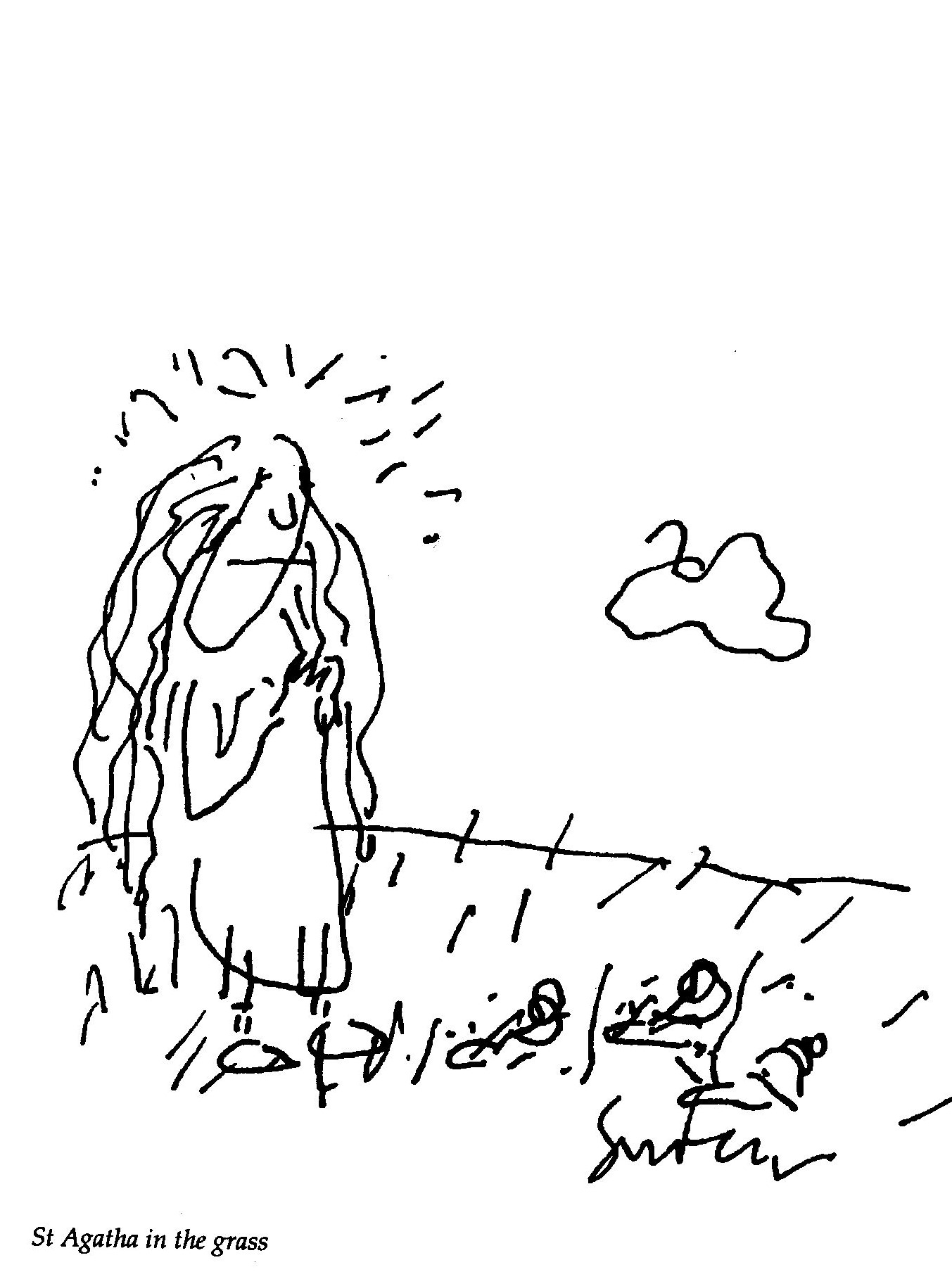 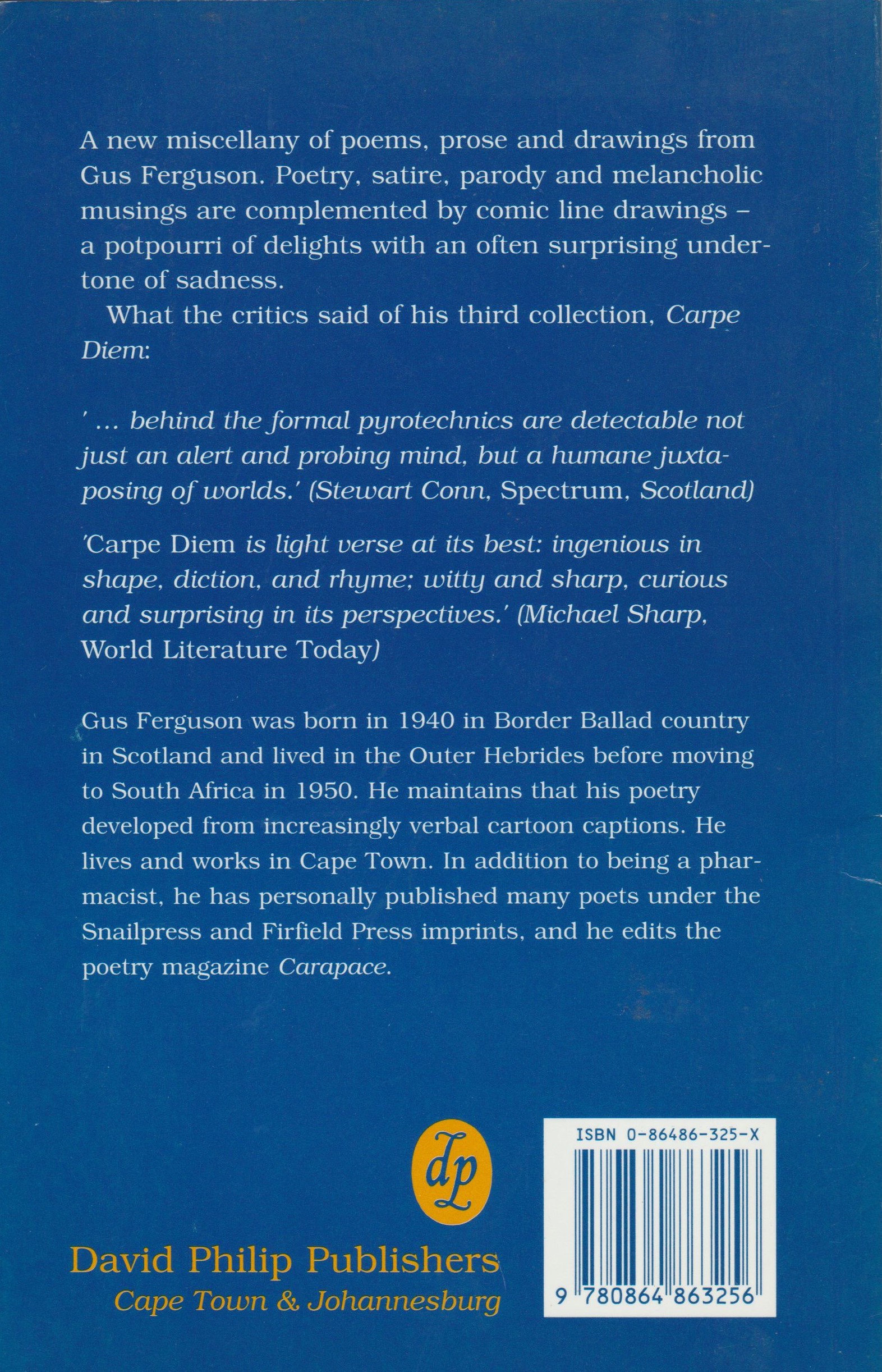 